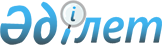 Об установлении нормативов минимальных резервных требований
					
			Утративший силу
			
			
		
					Постановление Правления Национального Банка Республики Казахстан от 20 марта 2015 года № 39. Зарегистрировано в Министерстве юстиции Республики Казахстан 8 мая 2015 года № 10985. Утратило силу постановлением Правления Национального Банка Республики Казахстан от 2 июля 2019 года № 118 (вводится в действие с 13.08.2019)
      Сноска. Утратило силу постановлением Правления Национального Банка РК от 02.07.2019 № 118 (вводится в действие с 13.08.2019).

      Примечание РЦПИ!

      Настоящее постановление вводится в действие с 12.05.2015.
      В соответствии с Законом Республики Казахстан от 30 марта 1995 года "О Национальном Банке Республики Казахстан" Правление Национального Банка Республики Казахстан ПОСТАНОВЛЯЕТ:
      1. Установить банкам второго уровня (далее – банк) нормативы минимальных резервных требований в размере:
      1) 2,0 (две целых ноль десятых) процента для обязательств банка в национальной валюте краткосрочных внутренних;
      2) 4,0 (четыре целых ноль десятых) процента для обязательств банка в национальной валюте краткосрочных внешних;
      3) 0,0 (ноль целых ноль десятых) процентов для обязательств банка в национальной валюте долгосрочных внутренних;
      4) 2,0 (две целых ноль десятых) процента для обязательств банка в национальной валюте долгосрочных внешних;
      5) 2,0 (две целых ноль десятых) процента для обязательств банка в иностранной валюте краткосрочных внутренних;
      6) 6,0 (шесть целых ноль десятых) процентов для обязательств банка в иностранной валюте краткосрочных внешних;
      7) 0,0 (ноль целых ноль десятых) процентов для обязательств банка в иностранной валюте долгосрочных внутренних;
      8) 2,0 (две целых ноль десятых) процента для обязательств банка в иностранной валюте долгосрочных внешних.
      2. Установить банкам, в отношении которых имеется вступившее в законную силу решение суда о проведении реструктуризации банка, до вступления в законную силу решения суда о прекращении реструктуризации нормативы минимальных резервных требований в размере 0,0 (ноль целых ноль десятых) процентов для всех обязательств банка.
      3. Департаменту исследований и стратегического анализа (Бубеев М.С.) в установленном законодательством порядке обеспечить:
      1) совместно с Департаментом правового обеспечения (Досмухамбетов Н.М.) государственную регистрацию настоящего постановления в Министерстве юстиции Республики Казахстан;
      2) направление настоящего постановления на официальное опубликование в информационно-правовой системе "Әділет" республиканского государственного предприятия на праве хозяйственного ведения "Республиканский центр правовой информации Министерства юстиции Республики Казахстан" в течение десяти календарных дней после его государственной регистрации в Министерстве юстиции Республики Казахстан;
      3) размещение настоящего постановления на официальном интернет-ресурсе Национального Банка Республики Казахстан после его официального опубликования.
      4. Департаменту международных отношений и связей с общественностью (Казыбаев А.К.) обеспечить направление настоящего постановления на официальное опубликование в периодических печатных изданиях в течение десяти календарных дней после его государственной регистрации в Министерстве юстиции Республики Казахстан. 
      5. Контроль за исполнением настоящего постановления возложить на заместителя Председателя Национального Банка Республики Казахстан Смолякова О.А.
      6. Настоящее постановление вводится в действие с 12 мая 2015 года.
					© 2012. РГП на ПХВ «Институт законодательства и правовой информации Республики Казахстан» Министерства юстиции Республики Казахстан
				
Председатель
Национального Банка
К. Келимбетов